马铃薯市场周度报告（2021.6.25-2021.7.01）研究方法及标准报告中的数据皆为本机构自有的调研数据，我们通过与市场业内人士的电话交流、在线交流、实地调研等方式对报告中数据进行验证和修正，以力求真实的反馈市场情况，并给出相应的结论，为客户的决策提供必要的帮助和参考。报告可信度及声明我的农产品网力求以最详实的信息为客户提供指导与帮助，但对于据此报告做出的任何商业决策可能产生的风险，本机构不承担任何法律责任。本周核心观点本周前期为预防天气来袭，农户加大采挖力度，上货量集中加大，价格有所下调，后期因为质量等问题，入库量有所减少，货源量主要涌入市场，价格动荡下调。本周各产区价格行情汇总马铃薯主产区价格单位：元/斤注：表中为当地主流成交价格区间的均价，与最高价和最低价均有一定差距。实际成交过程中，根据实际质量有浮动本周市场行情回顾本周马铃薯主产区价格走势图本周（20210625-0701）山东产地由于受阴雨天气影响，部分地区出现薯不同程度的质量问题，走货量不同程度影响，价格因质量问题以及薯的成色问题，不断下调调整，滕州极少部分为采挖完毕的新薯，出现霉变，腐烂等不同程度质量问题；肥城现薯的质量不一，平度等地今年受各方面影响，部分出现黑心等问题，价格不一，总体较上周下跌0.09元/斤左右，云南近期薯市较为平稳，走货一般，价格较为平稳；河南等地由于临近市场货源量较为集中，本周走货量一般，价格略有调整，环比上周下调0.03元/斤左右，河北等地受山东价格因素影响，走货量一般，价格环比上周下调0.07元/斤左右，江苏等地由于薯的质量相对山东等地略有差别，价格相对较低，总体比较平稳，环比上周下跌0.01元/斤左右。预计本周由于质量问题等因素，价格还有动荡下调空间。第三章 马铃薯产、销区情况概述3.1 主要产区采挖进度上市量参考3.2 马铃薯周度成交量本周山东产地由于天气原因，走货量有所减弱，但河南、河北等地，由于山东出现不同程度质量影响，价格有所下调，相对走货增多。第四章 相关下游产品分析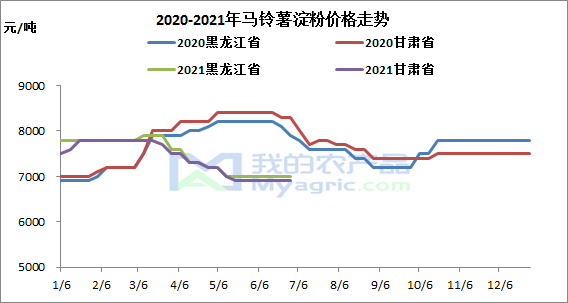 本周马铃薯淀粉市场行情保持稳定，下游需求活动平稳，经销商及下游企业按需采购，价格暂无明显波动。西北地区厂家基本结束生产，货源供应老客户订单为主，价格稳定运行。华北地区货源供应稳定，近日走货平稳，价格维持稳定。6、7月份仍为淀粉销售淡季，近期交投情况虽有好转，但终端需求稳定，下游拿货随用随采，预计下周马铃薯淀粉市场稳中偏强走势。第五章 下周市场心态解读第六章  后期展望供应：本周山东产区由于天气等原因，农户担忧薯的成色以及质量出现问题，采挖量减少，受其影响，整体走货不佳，现农户开始入库，贸易商入库量减。需求：受整体蔬菜大行情影响，其他蔬菜价格普遍较低，销区市场整体走货一般，较前期无明显变化，出口方面无利好因素，淀粉厂春季收购已基本完毕，现淡季生产，总体采货量有限。预测：由于本周天气原因，各地将不同程度受阴雨天气影响，湿气过大，薯的质量有待商榷，入库量应暂且减少，预计价格方面还有震荡下调空间。资讯编辑：曲国娜    0533-7026636
资讯监督：王涛      18953357515 资讯投诉：陈杰    021-26093100地区品种规格本周均价上周均价涨跌幅山东肥城荷兰十五露天100克新薯0.50.58-13.79%山东胶州荷兰十五露天100克新薯0.50.58-13.79%山东滕州荷兰十五露天100克新薯0.530.58-8.62%山东潍坊安丘荷兰十五露天100克新薯0.430.44-2.27%山东济宁泗水县荷兰十五露天100克新薯0.430.430.00%山东莱芜荷兰十五露天125克新薯0.480.5-4.00%山东聊城东昌府荷兰十五露天100克新薯0.420.420.00%山东临沂沂南荷兰十五露天100克新薯0.350.38-7.89%山东临沂兰陵荷兰十五露天100克新薯0.480.5-4.00%山东青岛平度荷兰十五二膜100克新薯0.470.470.00%山东济南平阴荷兰十五二膜100克新薯0.530.59-10.17%云南丽江青薯9号新薯150克起0.60.60.00%河南驻马店荷兰十五新薯100克起0.480.49-2.04%河南商丘睢阳荷兰十五新薯150克起0.480.52-7.69%河南开封荷兰十五新薯100克起0.430.49-12.24%河北保定蠡县荷兰十五二膜150克新薯0.480.53-9.43%河北秦皇岛昌黎县荷兰十五二膜150克新薯0.480.49-2.04%河北石家庄栾城县荷兰十五新薯100克起0.480.53-9.43%江苏徐州丰县荷兰十五新薯100克起0.350.350.00%产区当前采挖进度山东滕州露天露天采挖结束山东肥城露天露天采挖80%山东济南平阴拱棚采挖80%山东潍坊安丘露天露天采挖90%左右山东青岛平度大拱棚采挖结束山东青岛平度露天采挖40%左右山东济宁泗水县露天采挖70%左右山东聊城东昌府露天露天采挖90%左右山东临沂兰陵县露天采挖结束山东临沂沂南露天采挖结束河北保定蠡县拱棚采挖结束河北保定蠡县露天采挖30%左右河北秦皇岛昌黎县二膜采挖结束河北秦皇岛昌黎县露天采挖25%左右河北石家庄栾城县露天采挖40%左右云南丽江新薯采挖80%左右河南驻马店二膜基本采挖结束河南驻马店露天采挖80%左右河南开封棚薯基本采挖结束河南开封露天露天采挖80%左右江苏徐州丰县露天采挖90%左右图1贸易商对后市心态图2存储商对后市心态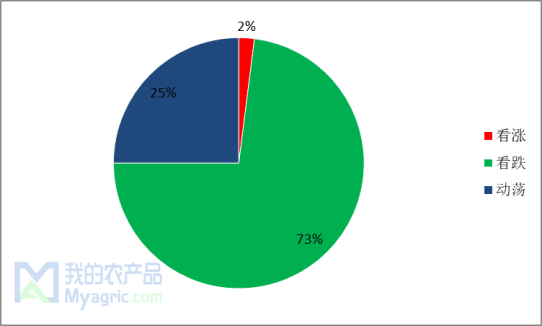 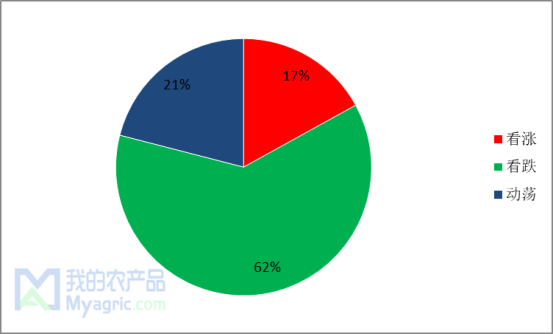 图3贸易商入库意愿心态图4农户入库意愿心态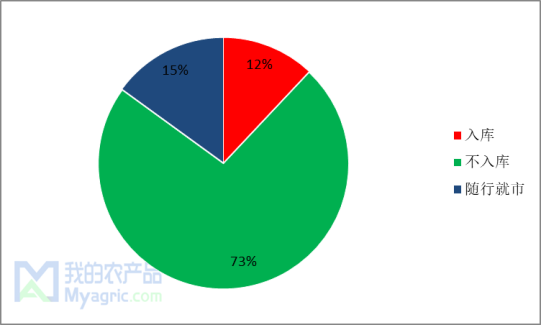 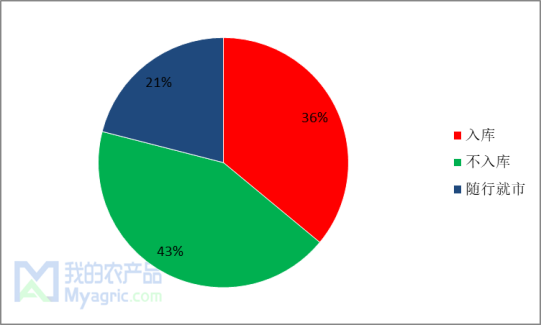 